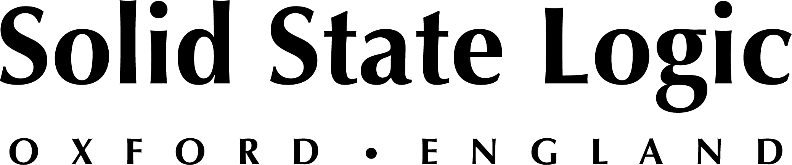 Any Plug-in, Any Flavour: Control Any Plug-in with SSL’s UC1 and 360° Link
Solid State Logic launches SSL 360° Link, a groundbreaking new plug-in that enables UC1 to control any 3rd party plug-in, alongside a host of other enhancements in the latest SSL 360 V1.7 update. 
Oxford, UK, March 7, 2024 — After previewing at The NAMM Show 2024, Solid State Logic has officially launched its new SSL 360° Link plug-in, a powerful new software tool that allows users to control any 3rd party plug-in via the UC1 surface. By using 360° Link, music producers and engineers can access any plug-in within the SSL 360° environment and its ‘virtual console’ hybrid workflow. The software is available free of charge via the SSL Downloads Manager: https://solidstatelogic.com/ssl-download-manager The ‘hybrid’ hardware/software combination of UC1 plug-in controller and SSL 360° software is the result of decades of console design expertise, providing a 'knob-per-function' control of SSL’s highly regarded 4K E, 4K B, Channel Strip 2 and, Bus Compressor 2 plug-ins. Now, with the launch of SSL 360° Link Plug-in, UC1 users have even greater control over sonic flavours by accessing a much broader palette of plug-ins, providing an almost infinite range of creative options when producing and mixing music."Integrating the control of 3rd party plug-ins and bringing them into the SSL 360° ecosystem has always been one of our goals," commented Andy Jackson, Senior Studio Product Manager of Solid State Logic. "With the launch of SSL 360° Link, producers and engineers can now supercharge their UC1 by controlling any plug-in from the surface, all without leaving SSL 360°’s 'virtual console' workflow – it’s a very powerful addition. Best of all, SSL 360° is a free download, and available now."SSL 360° - It’s all in the Link 
Delivered through a streamlined user interface and designed with intuitive setup features, SSL 360° Link lets you quickly start dropping 3rd party plug-ins into your session and control them with the advanced ‘console-style’ workflow that UC1 offers. Any 3rd party plug-ins mapped via 360° Link become visible in the SSL 360° Plug-in Mixer (also controllable from SSL's UF1 and UF8 control surfaces) alongside SSL's 4K E, 4K B and CS2 channel strips - resulting in an even deeper integration into a virtual SSL console workflow.  SSL 360° Link comes with a selection of customisable factory maps for popular SSL channel strip plug-ins from the likes of Slate Digital®, Harrison Audio®, Universal Audio®, Waves®, and Brainworx®. While UC1 is optimised for a typical channel strip layout, any plug-in can be quickly mapped using the user-friendly mapping tool. The SSL 360° Link Plug-in is a free-of-charge download and is available in AAX Native/AU/VST3/VST formats via the Solid State Logic website: https://solidstatelogic.com/ssl-download-manager  3rd party ‘hosted’ plug-ins must be in VST3 format. SSL 360 V1.7 UpdateIn addition to 360° Link Plug-in, the SSL 360° V1.7 update features numerous enhancements across the U-series controllers and SSL 12 interface. Official Bitwig and Digital Performer integration has been added for UC1, UF8 and UF1, greater customisation of DAW profile buttons on UF8, customisable jog wheel behaviour on UF1, and a momentary talkback feature added to SSL 12.  SSL 360 Link key features: Control any 3rd party plug-in with UC1.Open up your hybrid SSL 360° workflow to any plug-in. Choose from a selection of editable factory control maps for Slate Digital®, Universal Audio®, Waves®, Brainworx® and Harrison Audio® plug-ins.  Customise your mixing experience by creating control maps for any plug-in. Personalized parameter mapping and control profiles. Optimize workflow efficiency by centralizing control within the SSL 360° ecosystem. Supercharge your UC1/UF8/UF1 and SSL 360° environment: Use your 3rd party plug-ins alongside the official 360°-enabled SSL channel strips like 4K E, 4K B, and Channel Strip 2. Control 3rd party plug-ins from UF8 and UF1 set to the Plug-in Mixer Layer – a place to view and control all 360v-enabled channel strips and 360°-link plug-ins. Your own SSL virtual console environment. Insert empty 360° Link plug-ins on every channel as an efficient way of adding VST3 DAW control (pan, fader, track colours, sends etc) for UC1/UF1/UF8. Compatible VST3 based DAWs only. To find out more about Solid State Logic’s new SSL 360° Link plug-in and range of award-winning DAW controllers, please visit: https://solidstatelogic.com/products/uc1 Solid State Logic is the world’s leading manufacturer of analogue and digital audio consoles and provider of creative tools for music, broadcast, live and post production professionals. For more information about our award-winning products, please visit: www.solidstatelogic.com.###For further information contact:		Jeff Touzeau+1 (914) 602-2913			jeff@hummingbirdmedia.comRoss Gilbert+44 (0) 1865 842300				rossg@solidstatelogic.com